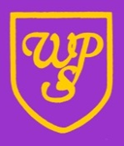 TEACHING AND LEARNING COMMITTEETERMS OF REFERENCE2021-22ScopeThe Governing Board shall determine, and review the establishment, terms of reference, constitution and membership of the Committee at its annual general meeting.MembershipThe Committee shall consist of a maximum of 6 governors, including the Headteacher (or his/her representative).Where the Headteacher is not a member of the Committee, they retain the right to attend such Committee meetings.The Committee may appoint such co-opted, non-voting members as agreed by the Governing Board.  These members will serve in an advisory capacity and may include staff nominated by the Headteacher following consultation with the Committee.Associate members of the Governing Board may be members of the Committee, but the majority of Committee members shall be Governors.  Associate members may give advice and may have limited voting rights in accordance with any restrictions placed on them by the Governing Board.  Statutorily, they may not vote on resolutions concerning admissions or pupil discipline.Other members of the Governing Board, and individuals invited to attend for a specific contribution/sharing of knowledge or expertise, may attend meetings of the Committee and may contribute to discussions on matters under consideration, but they may not vote.Only full members of the Committee, as approved by the Governing Board, shall have the right to vote on any resolution placed before the Committee.QuorumThe quorum of the Committee shall be at least 3 Governors who are members of the Committee of which at least 2 are non-school based governors.MeetingsThe Committee shall meet at least half termly, or more frequently as may be required from time to time.Frequency and dates for Committee meeting will be considered before the beginning of each school year as part of the annual cycle of full Governing Board and committee meetings, to ensure that a schedule exists for academic year.Members of the Committee are entitled to seven days’ notice of a meeting.  However, a shorter timescale may be given if the Committee Chairs decides that a particular issue(s) need urgent attention.ClerkingThe Governing Board shall appoint a Clerk to the Committee.  This must not be the Headteacher, but Committee members may act as Clerk in the absence of a formally appointed clerk.The appointed Clerk to the Committee has a right to attend meetings of the Committee.ChairmanshipThe Chair of the Committee shall be elected annually by the Committee, at the first committee meeting of the Autumn term.If the Chair is absent from a meeting, a Governor may be elected to take the Chair for the duration of the meeting.Standing OrdersAll Committee meetings must have a written agenda and be reported in a minutes format.  Such minutes must be signed off the Chair of the Committee as an accurate record of proceedings once such minutes have been agreed by members of Committee.Members of the Committee are entitled to receive an agenda, copies of the minutes of the previous Committee meeting, and any papers to be consideredWhere possible, these will be distributed at least seven days before a Committee meeting.A summary of decisions taken and points for action will be noted in these minutes.Where there is an equality of votes for and against a particular resolution the matter will be referred back to the next full meeting of the Governing Board.A report of proceedings of meetings (or alternatively minutes) of the Committee shall be emailed or otherwise circulated with the papers of the next meeting of the full Governing Board.8	Terms of Reference	The Committee will have delegated powers from the Governing Board to:8.1	Advise the Governing Board on its statutory obligation re the National Curriculum.8.2	Consider all curriculum policy documents and report to the Governing Board on whether they have been adopted.8.3	With the assistance of staff, to provide information on how the curriculum is taught, evaluated and resourced.8.4	Review the policy and provision for Religious Education and the whole-school daily act of Collective Worship.8.5	Review the policy and provision for sex education.8.6	Ensure that the requirement for children with Special Educational Needs (SEN) are met.8.7	Ensure that the school meets the requirements of the disability Discrimination Act 1995, and to report on measures taken by the school to ensure that pupils with disabilities are treated no less favorably than other pupils.8.8	Contribute to the teaching, learning, standards and curriculum component of the School Improvement/Development Plan or post-Ofsted Action Plan, and to monitor its implementation.8.9	Receive reports from the Headteacher and other staff on the delivery of the National Curriculum, including testing and assessment arrangements, and to review the published information about school performance.8.10	Agree the relevant annual Key Stage targets for pupils’ achievement and report these to the full Governing Board and monitor Key Stage test results.8.11	Approve off-site visits and activities of more than 24 hours.8.12	Contribute to Governing Board and school self-review with particular reference to Ofsted’s Self Evaluation Form (SEF).8.13	Consider complaints relating specifically to the curriculum and to advise the Governing Board.8.14	To report to the full Governing Board at each of its meetings.8.15	Co-ordinate Governors’ visits in relation to Governor Visits Policy.9	Declaration of Interests9.1	Where there is conflict between the interests of any Governor and the interests of the Governing Board, that person must declare the interest and withdraw from the meeting.9.2	If there is any dispute as to whether a person must withdraw from a meeting under the regulations of Governing Board procedures, the other Governors present at the meeting will decide on the matter.The full Governing Board agreed these terms of reference on 8th July 2021Signed ……………………………………….		Date     ………………..